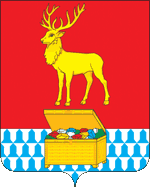 Администрация муниципального района «Каларский район»ПОСТАНОВЛЕНИЕ13 апреля 2020 года 								№ 166с. ЧараО проведении выставки- конкурса  «Многогранный Удокан»В целях повышения познавательного интереса к изучению и популяризации истории открытия Удоканского месторождения меди, привлечения внимания общества к значимости роли Удоканского месторождения меди  и труда людей в истории Забайкальского края, пропаганды среди подрастающего поколения профессий горнодобывающей промышленности, воспитания чувства патриотизма и любви к своей Родине, руководствуясь ст. 29 Устава муниципального района «Каларский район», администрация муниципального района «Каларский район» постановляет:1. Комитету социального развития администрации муниципального района «Каларский район» (Рошкова С.Л.), Каларскому историко-краеведческому музею (Бастрыкина Н.И.) организовать и провести выставку-конкурс «Многогранный Удокан».2. Утвердить положение о проведении выставки - конкурса «Многогранный Удокан» (Приложение № 1).3. Контроль за исполнением данного постановления возложить на заместителя главы муниципального района «Каларский район» - председателя комитета социального развития С.Л. Рошкову.4. Настоящее решение вступает в силу на следующий день после дня его официального опубликования (обнародования) на официальном сайте муниципального района «Каларский район» калар.забайкальскийкрай.рф.Глава муниципального района «Каларский район» 							Романов П.В.Приложение к постановлению  администрациимуниципального района «Каларский район»от 13 апреля  2020 года № 166Положение о проведении выставки-конкурса«Многогранный Удокан»1. ОБЩИЕ ПОЛОЖЕНИЯУдоканское месторождение — одно из самых старых месторождений на планете, древнейшее из месторождений медистых песчаников — его возраст около 2 млрд лет. По объемам меди оно занимает третье место в мире.2. ОРГАНИЗАТОРЫ  И СРОКИ ПРОВЕДЕНИЯ КОНКУРСА2.1. Конкурс творческих работ жителей Каларского района «МНОГОГРАННЫЙ УДОКАН» (далее - Конкурс) проводится в рамках мероприятий, посвященных открытию и освоению  Удоканского месторождения меди.Организатором Конкурса являются Каларский историко-краеведческий музей при поддержке ООО «БГК»  и администрации муниципального района «Каларский район». 2.2. Конкурс проводится в три этапа: 1 этап –с момента утверждения положения до 30 сентября 2020 года - прием  работ от участников; 2 этап – с 30 сентября по 10 октября 2020 года - предварительная оценка работ,  подведение итогов конкурса Организаторами   и оформление выставки;3 этап- с 11 октября  по  31 октября 2020 года – работы демонстрируются на выставке в Каларском историко-краеведческом музее. Награждение участников выставки  3 ноября  2020 года.2.2. Для участия в конкурсе необходимо направить свою работу в  Каларский историко-краеведческий музей, по адресу: пгт. Новая Чара, ул. Центральная, д.1 тел: 8 (30261)23643,  в рабочие дни с 09.00 до 17.00. 2.3. Работы, не соответствующие тематике Конкурса или требованиям, данного Положения, к участию в Конкурсе не допускаются и не рассматриваются. 3. ЦЕЛИ И ЗАДАЧИ КОНКУРСА:- изучение и популяризация истории открытия и Удоканского месторождения меди в творческих работах;- привлечение внимания общества к значимости роли  Удоканского месторождения меди  и труда людей в истории Забайкальского края;- популяризация профессий горнодобывающей промышленности;- воспитание у подрастающего поколения интереса и уважения к малой Родине;- содействие развитию у детей  творческих способностей, в том числе  к медиа  и техническому творчеству;- пробуждение любознательности и интереса к устройству простейших технических объектов, развитие стремления разобраться в их конструкции и желание выполнять модели этих объектов;-развитие творческой активности;-пропаганда возможности дополнительного развития детей;4. УЧАСТНИКИ КОНКУРСА Участником Конкурса может стать житель Каларского района в следующих возрастных категориях: I  возрастная категория- от 7 до 19 лет;II возрастная категория- от 10 до 12 лет;III возрастная категория – от 13 до 15 лет;IV возрастная категория- от 16 до 18 лет;5. ПРЕДМЕТ И НОМИНАЦИИ КОНКУРСА5.1. Предметом Конкурса являются творческие работы (художественное творчество, фотография, модели, видеоролики и т.д. ) на тему  «Многогранный Удокан». 5.2. Номинации  конкурса:Художественное творчество;Фотография;Техническое моделирование;Лего-моделирование и конструирование;Видеосюжеты, Видеозарисовки, Блогинг.6. ТРЕБОВАНИЯ К РАБОТАМ6.1. Требования к работам: -  работы могут быть выполнены в любой технике и жанре;- работа обязательно должна сопровождаться этикеткой прикрепленной с оборотной стороны работы или титульным листом (для литературного творчества)  с указанием: названия конкурса, названия работы, наименование номинации,  Ф.И.О. автора, возраста автора, места жительства, контактного телефона-желательно дополнительное оформление работ (рамка, паспорту и др.)6.2. Работы детей  должны быть выполнены без помощи родителей и педагогов. 6.3. Каждый Участник может представить на Конкурс не более трех работ. Все последующие работы данного автора к участию в Конкурсе не допускаются и не рассматриваются. 6.4.Представляя  работу на Конкурс, участник, (или) законный представитель Участника, не достигшего 14 лет, соглашаются с условиями конкурса, указанными в данном Положении, в том числе  автоматически  дает согласие на использование материалов вне коммерческих целях: - на возможную публикацию творческих работ в электронном и печатном виде с обязательным указанием авторства конкурсанта; - на использование творческих работ на выставках и в публикациях. 6.5. Работы, поступившие на Конкурс, не рецензируются и не возвращаются.Требования к конкурсным работам:Номинация  "Художественное творчество"На конкурс принимаются рисунки детей на тему конкурса. Рисунок может быть выполнен на бумаге, красками или мелками, или карандашами, или пастелью, а может быть всем вместе. Все зависит от вашей фантазии и творчества, которые вы проявите в своей работе. Обязательно работе нужно дать название.Номинация  "Фотография"На конкурс принимаются интересные, необычные фотографии соответствующие тематике конкурса. Фотографию и её описание ребёнок должен изготовить и составить сам, при минимальной помощи взрослого. Если он еще не умеет писать, это может сделать взрослый, но дословно со слов ребенка. На конкурс принимаются как спонтанные, так и постановочные фотографии: репортажные, художественные, портретные. Запрещается обрабатывать фотографии в фотошопе.  Конкурсная работа должна соответствовать тематике конкурса. Обязательно работе нужно дать название.Номинация "Техническое моделирование"На конкурс принимаются простейшие макеты, модели, игрушки из плоских деталей различных видов транспортной и промышленной техники, исполненных в масштабе или по индивидуальным (собственным) чертежам. Технические параметры вновь придуманных моделей на усмотрение автора. Используемый материал: на усмотрение участника: бумага, картон, природный и бросовый материал  и пр. Обязательно работе нужно дать название.Номинация "Лего-моделирование и конструирование"На конкурс принимаются работы, выполненные из легоматериала. Технический продукт должен быть социально значим, применим на практике. Обязательно работе нужно дать название.Номинация: "Видеосюжеты, Видеозарисовки, Блогинг"На конкурс принимаются  работы , отснятые  любой видеокамерой, в том числе с помощью телефона, хорошего аудиовизуального качества. Сюжетный жанр видеоролика определяется участниками самостоятельно (видео с закадровым текстом автора, игровой видеосюжет, интервью  и т.д.). Принимаются также журналистские репортажи и новостные видеосюжеты и видеозарисовки;Коллективные работы  на конкурс не принимаются.7. ЖЮРИ КОНКУРСА7.1. Организатор Конкурса образует и утверждает состав жюри Конкурса. 7.2. Численный состав жюри не менее 5 человек.  7.3.Жюри оценивает представленные Работы участников Конкурса и определяет победителей путем голосования. Члены жюри могут голосовать как очно, так и заочно. Голосование также будет организовано на официальных страницах соцсетей  БГК «Удокан»7.4. Решение принятое жюри Конкурса, является окончательным и не подлежит пересмотру. 8. КРИТЕРИИ ОЦЕНКИ И НАГРАЖДЕНИЕ8.1. Критерии оценки работ: - новизна и неординарность подхода к теме; - оригинальность работы; - качество исполнения;- оформление работы.8.2.В рамках Конкурса учреждаются следующие премии для победителей:- авторы лучших трех работ в каждой возрастной группе и по каждой номинации, признанных решением Жюри Конкурса победителями, награждаются дипломами и подарками; - остальные участники отмечаются дипломами Участника конкурса; - в случае  если среди конкурсантов по возрастным категориям и номинациям не окажется достойного претендента, жюри  вправе принять решение о присуждении  дополнительного диплома и памятного подарка  в любой номинации и возрастной категории.___________________________________По всем вопросам организации и проведения конкурса обращаться в Каларский историко-краеведческий музей  по адресу: Каларский район, п. Новая Чара, ул. Центральная, 1  или по телефону: (30261)23643 Бастрыкина Наталья Ильинична, директор , Максименко Мария Александровна, старший научный сотрудник
